WYCIECZKA								         Stary Sącz, 07 marca 2017 r.						Szanowni Państwo,Dnia 06.04.2017 r. (czwartek) Szkoła Muzyczna I stopnia w Starym Sączu organizuje dla uczniów wycieczkę do Alwerni, gdzie znajduje się największe i najnowocześniejsze studio filmowe w Polsce. Studio produkuje filmy fabularne przeznaczone do międzynarodowej dystrybucji, projekty muzyczne i reklamowe oraz uczestniczy w produkcji gier wideo. Oprócz tego dzieci będą miały okazję zwiedzić Klasztor oo. Bernardynów w Alwerni, liczący 400 lat - jeden z najcenniejszych zabytków Małopolski.PROGRAM:- 8.45 - zbiórka - Szkoła Muzyczna I stopnia w  Starym Sączu- 9.00 - wyjazd - 11.00 - przyjazd do Alverni - Studio Filmowe W studio zwiedzimy następujące obiekty:Kopułę  K12 - przedstawienie reklamowego planu filmowego (funkcje na planie filmowym: światło, scenografia, kamera)Kopułę K10 - efekty specjalne VFX w filmieKopułę K4 - przedstawienie dużej hali zdjęciowejKopułę K3 - przedstawienie hali bluebox + garderoby Kopułę K1 - nagrywanie dźwięku w studio dźwiękowymKopułę K7 - final mix wraz z pokazaniem show reel’a na temat działalności Alvernia Studios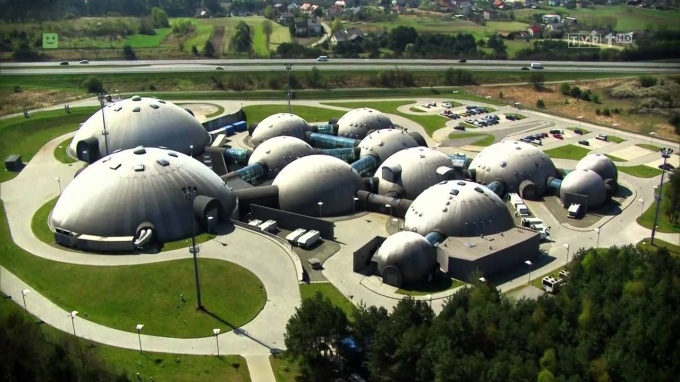 -13.00 - zwiedzanie Klasztoru oo. Bernardynów w Alwerni, znanego jako miejsce kultu obrazu Pana Jezusa „Ecce Homo” – czczonego jako ikona Miłosierdzia Bożego,-14.30 - posiłek w McDonald’s (we własnym zakresie),-17.00 – przyjazd do Szkoły Muzycznej I stopnia w  Starym Sączu.Zgłoszenia rezerwacji jak też płatność w wysokości 50 zł od ucznia proszę realizować w sekretariacie Szkoły Muzycznej do 17.03.2017 r. Ilość miejsc ograniczona. O ewentualnej rezygnacji dziecka należy poinformować sekretariat szkoły nie później niż do dnia 03.04.2017 r. Po tym terminie wpłata za wycieczkę nie podlega zwrotowi. Uczestnicy wycieczki zostaną objęci ubezpieczeniem NNW.							Z poważaniem 						   Joanna Ustarbowska – Dudka 					 Dyrektor Szkoły Muzycznej I stopnia w Starym Sączu